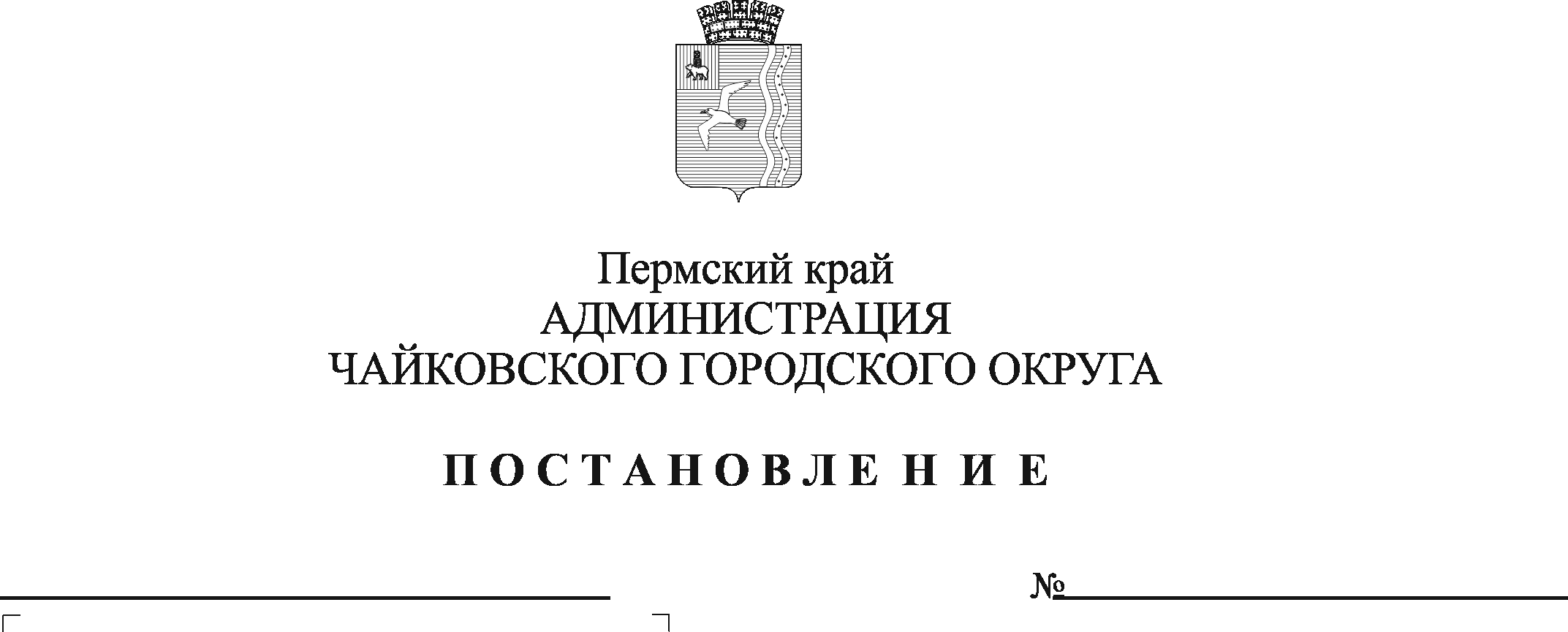 В соответствии со статьями 134, 135, 144, 145 Трудового кодекса Российской Федерации, Федеральным законом от 6 октября 2003 г. № 131-ФЗ «Об общих принципах организации местного самоуправления в Российской Федерации», Уставом Чайковского городского округа, решением Чайковской городской Думы от 19 декабря 2018 г. № 96 «Об оплате труда работников муниципальных учреждений Чайковского городского округа», решением Думы Чайковского городского округа от 22 марта 2023 г. № 681 «О внесении изменений в решение Думы Чайковского городского округа от 14.12.2022 № 669 «О бюджете Чайковского городского округа на 2023 год и на плановый период 2024 и 2025 годов», в целях регулирования оплаты труда в муниципальном казенном учреждении «Управление гражданской защиты»ПОСТАНОВЛЯЮ:1. Внести в Положение о системе оплаты труда работников муниципального казенного учреждения «Управление гражданской защиты», утвержденное постановлением администрации Чайковского городского округа от 31 декабря 2019 г. № 2057 (в редакции постановлений администрации Чайковского городского округа от 26.03.2021 № 270, от 18.11.2021 № 1191, от 12.01.2022 № 26) (далее - Положение), следующие изменения:1.1. в пункте 5.4. Положения «СХЕМУ базовых должностных окладов (ставок) директора, заместителя директора муниципального казенного учреждения «Управление гражданской защиты» изложить в следующей редакции:1.2. Приложение 1 к Положению изложить в новой редакции согласно приложению к настоящему постановлению.2. Опубликовать постановление в газете «Огни Камы» и разместить на официальном сайте администрации Чайковского городского округа.3. Постановление вступает в силу после его официального опубликования  и распространяется на правоотношения, возникшие с 1 апреля 2023 г.Глава городского округа – глава администрации Чайковского городского округа                                                   Ю.Г. ВостриковПриложение к постановлению администрации Чайковского городского округа от______________№ _________СХЕМАдолжностных окладов (ставок) работников муниципального казенного учреждения «Управление гражданской защиты»№ п/пНаименование группы должностей и должностиРазмер базового оклада, рублей с 01.04.2023Размер базового оклада, рублей с 01.07.2023Размер базового оклада, рублей с 01.10.20231.Директор21 956,0022 615.0023 316,002.Заместитель директора19 759,0020 352,0020 983,003.Заместитель директора по антикризисному управлению – начальник единой дежурно-диспетчерской службы19 759,0020 352,0020 983,00№ п/пКвалификационные уровниДолжности, отнесенные к квалификационным уровнямРазмер базового оклада, рублей с01.04.2023Размер базового оклада, рублей с 01.07.2023Размер базового оклада, рублей с01.10.20231234561. Профессиональная квалификационная группа «Общеотраслевые профессии рабочих первого уровня»1. Профессиональная квалификационная группа «Общеотраслевые профессии рабочих первого уровня»1. Профессиональная квалификационная группа «Общеотраслевые профессии рабочих первого уровня»1. Профессиональная квалификационная группа «Общеотраслевые профессии рабочих первого уровня»1. Профессиональная квалификационная группа «Общеотраслевые профессии рабочих первого уровня»1. Профессиональная квалификационная группа «Общеотраслевые профессии рабочих первого уровня»1.11-й квалификационный уровеньУборщик служебных помещений7 668,007 668,007 668,001.11-й квалификационный уровеньДелопроизводитель13 885,0014 302,0014 745,001.11-й квалификационный уровеньДежурный9 248,009 525,009 820,002. Профессиональная квалификационная группа «Общеотраслевые профессии рабочих второго уровня»2. Профессиональная квалификационная группа «Общеотраслевые профессии рабочих второго уровня»2. Профессиональная квалификационная группа «Общеотраслевые профессии рабочих второго уровня»2. Профессиональная квалификационная группа «Общеотраслевые профессии рабочих второго уровня»2. Профессиональная квалификационная группа «Общеотраслевые профессии рабочих второго уровня»2. Профессиональная квалификационная группа «Общеотраслевые профессии рабочих второго уровня»2.11-й квалификационный уровеньВодитель автомобиля8 537,008 537,008 537,003. Профессиональная квалификационная группа «Общеотраслевые профессии рабочих третьего уровня»3. Профессиональная квалификационная группа «Общеотраслевые профессии рабочих третьего уровня»3. Профессиональная квалификационная группа «Общеотраслевые профессии рабочих третьего уровня»3. Профессиональная квалификационная группа «Общеотраслевые профессии рабочих третьего уровня»3. Профессиональная квалификационная группа «Общеотраслевые профессии рабочих третьего уровня»3. Профессиональная квалификационная группа «Общеотраслевые профессии рабочих третьего уровня»3.15-й квалификационный уровеньЗаместитель начальника единой дежурно-диспетчерской службы по автоматизированной системе управления (АСУ)16 932,0017 440,0017 981,003.24-й квалификационный уровеньВедущий юрисконсульт15 465,0015 929,0016 423,003.31-й квалификационный уровеньКонтрактный управляющий15 465,0015 929,0016 423,004. Профессиональная квалификационная группа «Общеотраслевые должности служащих третьего уровня»4. Профессиональная квалификационная группа «Общеотраслевые должности служащих третьего уровня»4. Профессиональная квалификационная группа «Общеотраслевые должности служащих третьего уровня»4. Профессиональная квалификационная группа «Общеотраслевые должности служащих третьего уровня»4. Профессиональная квалификационная группа «Общеотраслевые должности служащих третьего уровня»4. Профессиональная квалификационная группа «Общеотраслевые должности служащих третьего уровня»4.12-ой квалификационный уровеньИнженер 1 категории11 288,0011 627,0011 987,005. Профессиональная квалификационная группа «Общеотраслевые должности служащих четвертого уровня»5. Профессиональная квалификационная группа «Общеотраслевые должности служащих четвертого уровня»5. Профессиональная квалификационная группа «Общеотраслевые должности служащих четвертого уровня»5. Профессиональная квалификационная группа «Общеотраслевые должности служащих четвертого уровня»5. Профессиональная квалификационная группа «Общеотраслевые должности служащих четвертого уровня»5. Профессиональная квалификационная группа «Общеотраслевые должности служащих четвертого уровня»5.12-ой квалификационный уровеньГлавный механик13 094,0013 487,0013 905,006. Профессиональная квалификационная группа второго уровня6. Профессиональная квалификационная группа второго уровня6. Профессиональная квалификационная группа второго уровня6. Профессиональная квалификационная группа второго уровня6. Профессиональная квалификационная группа второго уровня6. Профессиональная квалификационная группа второго уровня6.11-й квалификационный уровеньНачальник секретной части12 382,0012 753,0013 148,006.11-й квалификационный уровеньНачальник отдела по планированию и обеспечению первичных мер пожарной безопасности15 465,0015 929,0016 423,006.11-й квалификационный уровеньНачальник поисково-спасательной службы19 759,0020 352,0020 983,006.22-ой квалификационный уровеньВедущий специалист гражданской обороны12 382,0012 753,0013 148,007. Профессиональная квалификационная группа третьего уровня7. Профессиональная квалификационная группа третьего уровня7. Профессиональная квалификационная группа третьего уровня7. Профессиональная квалификационная группа третьего уровня7. Профессиональная квалификационная группа третьего уровня7. Профессиональная квалификационная группа третьего уровня7.12-ой квалификационный уровеньСпасатель11 642,0011 991,0012 363,007.12-ой квалификационный уровеньСпасатель 3 класса12 398,0012 770,0013 166,007.12-ой квалификационный уровеньСпасатель 2 класса13 203,0013 599,0014 021,007.12-ой квалификационный уровеньСпасатель 1 класса14 140,0014 564,0015 015,007.12-ой квалификационный уровеньОперативный дежурный единой дежурно-диспетчерской службы9 248,009 525,009 820,007.26-ой квалификационный уровеньСпециалист по приему и обработке экстренных вызовов 1129 248,009 525,009 820,00